KARTA ZGŁOSZENIA DLA OSOBY NIELETNIEJ21.05.2016 r. II Rajd Rowerowy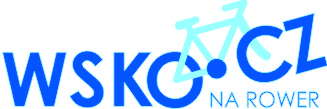 Wyrażam zgodę na udział osoby niepełnoletniej – mojego dziecka: (Proszę czytelnie wypełnić wszystkie pola)na udział w II Rajdzie Rowerowym, który odbędzie się w dniu 21.05.2016 r. Organizator, wszystkie osoby z nim współpracujące, a także osoby związane z przeprowadzeniem i organizacją rajdu rowerowego nie ponoszą odpowiedzialności względem uczestników za szkody osobowe, rzeczowe i majątkowe, które wystąpią przed, w trakcie lub po rajdzie. Uczestnicy jadą w rajdzie na własną odpowiedzialność. Uczestnicy ponoszą odpowiedzialność cywilną i prawną za wszystkie szkody. Przez akceptację niniejszej deklaracji uczestnik zrzeka się prawa dochodzenia prawnego lub zwrotnego od organizatora lub jego zleceniobiorców w razie wypadku lub szkody związanej z rajdem. Przyjmuję do wiadomości, że w razie wypadku nie mogę wnosić żadnych roszczeń w stosunku do organizatora. Przyjmuję do wiadomości, że należy przestrzegać zarządzeń służb porządkowych oraz warunków regulaminu rajdu. Zgadzam się z warunkami uczestnictwa w rajdzie mojego dziecka. Przyjmuję do wiadomości 
i wyrażam zgodę na to, że zdjęcia i nagrania filmowe z II Rajdu Rowerowego mogą być wykorzystane przez organizatora, prasę, radio i telewizję.Swoim podpisem potwierdzam, że zapoznałem/am się ze wszystkimi warunkami regulaminu rajdu oraz wypełniłem formularz zgłoszeniowy zgodnie z prawdą oraz kompletnie.Wyrażam zgodę na przetwarzanie moich danych osobowych zawartych w zgłoszeniu dla potrzeb organizacji Rodzinnego Rajdu Rowerowego, zgodnie z ustawą z dnia 29 sierpnia 1997 roku o ochronie danych osobowych. (Dz. U. z 2002 r. Nr 101, poz. 926 z późn. zm.).....√..................................................................................	data i czytelny podpis rodzica lub opiekunaZałącznik nr 1.ZGODA NA WYKORZYSTANIE WIZERUNKUUdzielam Ministerstwu Pracy i Polityki Społecznej oraz Regionalnym Operatorom: Stowarzyszeniu Dębicki Klub Biznesu, Fundacji Generator Inspiracji, Fundacji Fundusz Lokalny SMK, Lokalnej Grupie Działania Stowarzyszaniu „Partnerstwo dla Ziemi Niżańskie” (na mocy umowy dotacji zawartej pomiędzy Operatorem w ramach Projektu „Akademia Aktywnych Obywateli- Podkarpackie Inicjatyw Lokalne”, nieodwołalnego i nieodpłatnego prawa wielokrotnego wykorzystywania zdjęć 
z wizerunkiem mojego dziecka bez konieczności każdorazowego ich zatwierdzania. Zgoda obejmuje wykorzystanie, utrwalanie, obróbkę i powielanie wykonanych zdjęć za pośrednictwem dowolnego medium wyłącznie w celu zgodnym z prowadzoną przez Operatorów działalnością i celami Projektu „Akademia Aktywnych Obywateli- Podkarpackie Inicjatyw Lokalne”.Oświadczam, że jestem pełnoletni/a i nieograniczony/a w zdolności do czynności prawnych oraz że zapoznałem się z powyższą treścią i w pełni ją rozumiem. ……………………………………………..	                             …………………………………………	Imię i nazwisko rodzica/prawnego opiekuna*                          data i podpis……………………………………………..	                             …………………………………………Imię i nazwisko uczestnika				               data i podpisImię i nazwisko dziecka:Data urodzenia:Adres zamieszkania:Tel. kontaktowy rodzicówEmail:	